Náměstkyně primátorky hl. m. Prahy Eva Kislingerová a radní hl. m. Prahy Libor Hadravase zúčastní v neděli 11. září 2016 v 10.30 hodinv areálu vojenského velitelství(Generála Píky 1, Praha 6).nástupu pěší roty aktivních záloh aktivních záloh 111 strážního praporu. Praha 9. 9. 2016HLAVNÍ MĚSTO PRAHA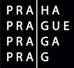 AvízoMAGISTRÁT HLAVNÍHO MĚSTA PRAHYOddělení komunikaceVít Hofman  MHMPTiskový mluvčí Magistrátu hl. m. PrahyTel.: 778 737 868, 236 002 080Fax: 236 007 096E-mail: vit.hofman@praha.eu   E-mail: mediacentrum@praha.euFacebook: www.facebook.com/praha.euMagistrát hl. m. Prahy, Mariánské nám. 2/2, 110 01  Praha 1Magistrát hl. m. Prahy, Mariánské nám. 2/2, 110 01  Praha 1